Please fill in the Starting Order with 1 to 6 for each apparatus! “1” to “5” are building the team, the best 3 scores are counting. The 6th gymnast is allowed to perform as “6” for his AA-Result. Bitte die Startpositionen pro Gerät mit „1“ bis „6“ eintragen! „1“ bis „5“ turnen in der Teamwertung, die besten 3 Noten kommen in die Wertung. Der 6. Turner darf als „6“ für sein Mehrkampfergebnis turnen.Deadline: Orientierungssitzung / Orientation MeetingTeams, who arrive on Saturday, have to send their Starting order till Thursday 16th of March 18.00 to office@oeft.at Teams, die erst am Samstag anreisen, müssen ihre Startreihenfolge bis Donnerstag, 16. März um 18 Uhr an office@oeft.at senden!Team Team 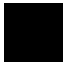 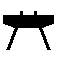 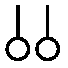 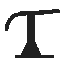 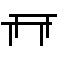 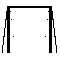 Starting NumberName: